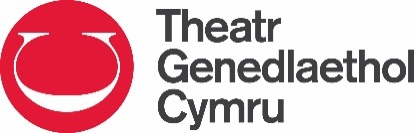 Ffurflen Monitro CydraddoldebMae Theatr Genedlaethol Cymru’n ymrwymedig i gyfleoedd cyfartal ac er mwyn monitro ein perfformiad, gofynnwn ichi gwblhau’r ffurflen fonitro hon. Fe gedwir eich atebion personol yn gyfrinachol, ac fe’i defnyddir ar gyfer pwrpas monitro yn unig. Defnyddir y data yn ddienw at ddibenion adrodd ar berfformiad. Enw:Cynhyrchiad/Prosiect: Eich rôl chi:Beth yw eich oedran?Dewiswch y disgrifiad isod sydd yn fwyaf perthnasol i chi? Dewiswch y disgrifiad isod sydd yn fwyaf perthnasol i chi? Dewiswch y disgrifiad isod sydd yn fwyaf perthnasol i chi? Dewiswch y disgrifiad isod sydd yn fwyaf perthnasol i chi? Dewiswch y disgrifiad isod sydd yn fwyaf perthnasol i chi? Dewiswch y disgrifiad isod sydd yn fwyaf perthnasol i chi? Rwy’n siarad CymraegDwi ddim yn siarad CymraegRwy’n dysgu CymraegByddai’n well gennyf beidio â dweudArallRhowch fanylion ………………………………………..Beth yw eich rhywedd?Beth yw eich rhywedd?Beth yw eich rhywedd?Beth yw eich rhywedd?Beth yw eich rhywedd?Beth yw eich rhywedd?Beth yw eich rhywedd?Beth yw eich rhywedd?Beth yw eich rhywedd?Beth yw eich rhywedd?GwrywBenywDi-ddeuaidd (non-binary)Di-ddeuaidd (non-binary)ArallYdy eich hunaniaeth rywedd yr un peth a’r rhywedd yr aseiniwyd i chi adeg eich geni?Ydy eich hunaniaeth rywedd yr un peth a’r rhywedd yr aseiniwyd i chi adeg eich geni?Ydy eich hunaniaeth rywedd yr un peth a’r rhywedd yr aseiniwyd i chi adeg eich geni?Ydy eich hunaniaeth rywedd yr un peth a’r rhywedd yr aseiniwyd i chi adeg eich geni?Ydy eich hunaniaeth rywedd yr un peth a’r rhywedd yr aseiniwyd i chi adeg eich geni?Ydy eich hunaniaeth rywedd yr un peth a’r rhywedd yr aseiniwyd i chi adeg eich geni?Ydy eich hunaniaeth rywedd yr un peth a’r rhywedd yr aseiniwyd i chi adeg eich geni?Ydy eich hunaniaeth rywedd yr un peth a’r rhywedd yr aseiniwyd i chi adeg eich geni?Ydy eich hunaniaeth rywedd yr un peth a’r rhywedd yr aseiniwyd i chi adeg eich geni?Ydy eich hunaniaeth rywedd yr un peth a’r rhywedd yr aseiniwyd i chi adeg eich geni?Ydy                Ydy                        Nac Ydy             Nac Ydy             Nac Ydy             Nac Ydy     Byddai’n well gennyf beidio â dweud    Byddai’n well gennyf beidio â dweud    Byddai’n well gennyf beidio â dweud    Byddai’n well gennyf beidio â dweud    Beth yw eich cyfeiriadedd rhywiol? Beth yw eich cyfeiriadedd rhywiol? Beth yw eich cyfeiriadedd rhywiol? Beth yw eich cyfeiriadedd rhywiol? Beth yw eich cyfeiriadedd rhywiol? Beth yw eich cyfeiriadedd rhywiol? Heterorywiol (heterosexual)Hoyw (gay)Deurywiol (bisexual)Lesbiad (lesbian)ArallRhowch fanylion ………………………………………..Rhowch fanylion ………………………………………..Rhowch fanylion ………………………………………..Byddai’n well gennyf beidio â dweudYdych chi’n ystyried eich hun yn anabl, yn F/fyddar, neu fod gennych gyflwr iechyd hir dymor?Ydych chi’n ystyried eich hun yn anabl, yn F/fyddar, neu fod gennych gyflwr iechyd hir dymor?Ydych chi’n ystyried eich hun yn anabl, yn F/fyddar, neu fod gennych gyflwr iechyd hir dymor?Mae’r Ddeddf Cydraddoldeb 2010 yn diffinio anabledd fel “nam corfforol neu feddyliol sy’n cael effaith niweidiol sylweddol a hir dymor ar allu person i gyflawni gweithgareddau dydd i ddydd arferol”.Mae’r Ddeddf Cydraddoldeb 2010 yn diffinio anabledd fel “nam corfforol neu feddyliol sy’n cael effaith niweidiol sylweddol a hir dymor ar allu person i gyflawni gweithgareddau dydd i ddydd arferol”.Mae’r Ddeddf Cydraddoldeb 2010 yn diffinio anabledd fel “nam corfforol neu feddyliol sy’n cael effaith niweidiol sylweddol a hir dymor ar allu person i gyflawni gweithgareddau dydd i ddydd arferol”.Ydw       Nac Ydw     Byddai’n well gennyf beidio â dweud    Os  ydych, nodwch yma natur yr anabledd, os gwelwch yn dda:Os  ydych, nodwch yma natur yr anabledd, os gwelwch yn dda:Os  ydych, nodwch yma natur yr anabledd, os gwelwch yn dda:Beth yw eich cenedligrwydd? Beth yw eich cenedligrwydd? Beth yw eich cenedligrwydd? Beth yw eich cenedligrwydd? Beth yw eich cenedligrwydd? Beth yw eich cenedligrwydd? CymreigSeisnigPrydeinigGwyddelig (Gogledd Iwerddon)AlbanaiddGwyddelig ArallRhowch fanylion ………………………………………..Byddai’n well gennyf beidio â dweudBeth yw eich grŵp ethnig?Beth yw eich grŵp ethnig?Beth yw eich grŵp ethnig?Beth yw eich grŵp ethnig?Beth yw eich grŵp ethnig?Beth yw eich grŵp ethnig?Gwyn:AsiaiddUnrhyw gefndir gwynIndiaiddGrŵp Ethnig Cymysg/Aml-ethnig:PacistaniGwyn a Du Caribïaidd BangladeshiGwyn a Du AffricanaiddTsieineaiddGwyn ac AsiaiddUnrhyw gefndir Asiaidd arallUnrhyw gefndir Cymysg/Aml-ethnig  arallRhowch fanylion ………………………………………..Rhowch fanylion ………………………………………..Rhowch fanylion ………………………………………..Rhowch fanylion ………………………………………..Rhowch fanylion ………………………………………..Du:Arall:CaribïaiddArabAffricanaiddSipsiwn neu Deithwyr GwyddeligUnrhyw gefndir Du arallGrŵp ethnig arallRhowch fanylion ………………………………………..Rhowch fanylion ………………………………………..Rhowch fanylion ………………………………………..Byddai’n well gennyf beidio â dweudBeth yw eich crefydd neu gred? Beth yw eich crefydd neu gred? Beth yw eich crefydd neu gred? Beth yw eich crefydd neu gred? Beth yw eich crefydd neu gred? Beth yw eich crefydd neu gred? Dim CrefyddCristnogaeth (pob enwad)BwdhaethHindŵaethIddewiaethIslamSiciaethByddai’n well gennyf beidio â dweudArallRhowch fanylion ………………………………………..